Паспорт инвестиционной площадки 2Наименование полейТребования к формату вносимых данных, пояснениеНаименование площадкиТурбаза «Гознаковец» в районе д. КлепикиТип площадкиПрочее (для размещения туристических баз, стационарных  и палаточных туристско-оздоровительных лагерей, домов рыболова и охотника, детских туристических станций)ГО/МР (mo/Справочник)Краснокамский городской округАдрес земельного участкаПермский край, Краснокамский городской округ, д. КлепикиКадастровый номер земельного участка59:07:2540101:169Территориальная зонаР4 – зона объектов санаторно-курортного назначения, отдыха и туризмаПлощадь площадки, га3,2 Потенциальная площадь застройки, гане установленоСобственностьМуниципальная собственностьСкорость вовлечения в оборот, месяцев-Наличие на площадке объектов недвижимостиДа Сведения о правообладателе (при наличии объекта недвижимости на площадке)Муниципальная собственностьОсновные параметры объектов недвижимостиОбъекты недвижимости – 14 шт. (тип – деревянные, год постройки – 1978, степень износа – 90 %), движимое имущество – 11 шт. (кухня, столовая, каравана, ограждения, 2 туалета, игровой комплекс и др.)Наличие технологического присоединения к сетямПодключение осуществленоЭлектроэнергия, кВт-Газоснабжение, м.куб/час-Водоснабжение, м.куб./час-Водоотведение, м.куб./час-Теплоснабжение, Гкалл/час-Удаленность площадки от точки технологического присоединения, м-Электроэнергия-Газоснабжение-Водоснабжение-Водоотведение-Теплоснабжение-Транспортная доступностьФедеральная трасса М7 Волга – 22 км до г. Краснокамск, 58 км до г. Пермь по автомобильной дороге Расстояние до центра г. Пермь, км58 кмРасстояние до аэропорта, км67 кмРасстояние до ж/д вокзала, км22 км до г. КраснокамскРасстояние до речного порта, км60 км до г. ПермьФотоматериалы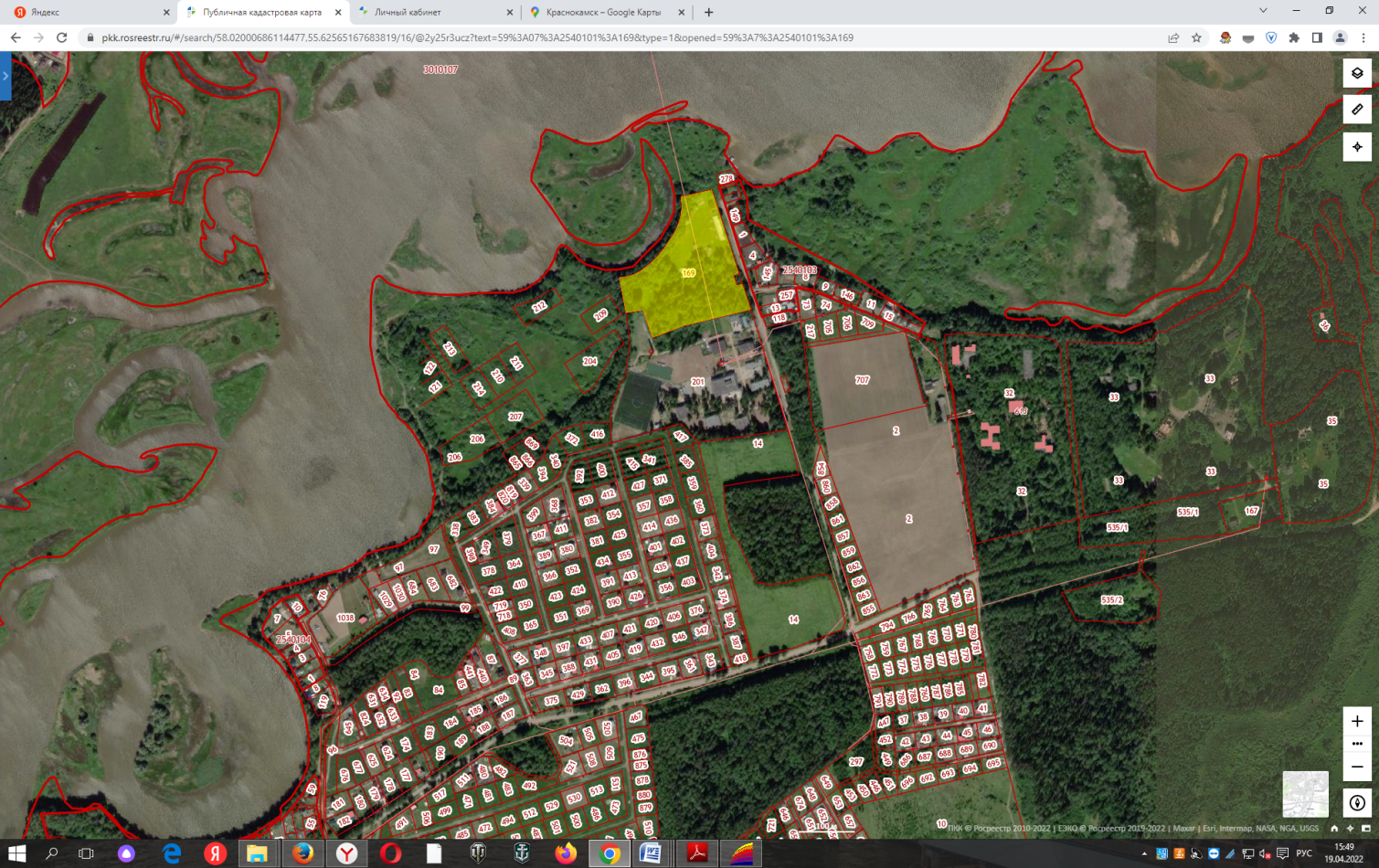 Видеоматериалы-Отображение на публичной кадастровой картеhttps://pkk.rosreestr.ru/#/search/58.02000686114477,55.62565167683819/16/@2y25r3ucz?text=59%3A07%3A2540101%3A169&type=1&opened=59%3A7%3A2540101%3A169